Standard Operating Procedure (SOP)This SOP has been produced in accordance with ICH Good Clinical Practice (GCP) & Research Governance Framework.  This SOP will outline the procedure for healthcare professionals to record their consultations with patients with prostate cancer on Androgen Deprivation Therapy for the purpose to assess fidelity in the STAMINA research programme. 1.0 PurposeThis procedure is aimed at establishing safe and reliable practises when audio-recording healthcare professionals trained in the STAMINA intervention when discussing exercise and or patients progress in a clinical consultation. It also covers recording and transferring data to the SHU research team. 2.0 ScopeThis SOP is relevant to healthcare professionals that have received the STAMINA training.3.0 BackgroundAs part of the STAMINA intervention in the pre-pilot, men with prostate cancer on ADT will be eligible to take part in a 12 week supervised exercise intervention.  Healthcare professionals will be trained in the STAMINA intervention and expected to:1.	Recommending exercise training2.	Consider eligibility3.	Provide patient information pack and materials4.	Discuss barriers and facilitators to exercise5.	Make an exercise referral6.	Read, interpret and complete patient progress reports and provide feedback to the patient The consultations that include discussion of barriers and facilitators to exercise (4) and the patient progress report (6) will be audio-recorded via an encrypted Dictaphone to assess fidelity. Fidelity is a primary outcome of the pre-pilot to help optimise and refine the intervention prior to the main trial.4.0 Responsibilities•	The NHS team have responsibility for recording and storing all data from the STAMINA study accurately and securely. The NHS team have responsibility for making sure that all transfer of research data to the SHU research team is done via the NHS.net email pathway.•	The NHS site PI has overall responsibility for patient safety. •	The SHU research team have responsibility of ensuring data is stored and communicated to NHS teams and with Nuffield Health sites accurately and securely.5.0 ProcedureProcedure for recording discussions around barriers and facilitators to exerciseIdentify potentially eligible patients for STAMINA.Turn on the Dictaphone prior to clinics where the potentially eligible patients will be seen, ensuring that the Dictaphone is fully charged. If a patient is identified as eligible for the STAMINA programme, please make sure you record on the Dictaphone when you verbally request patient consent for the consultation to be recorded and their answer. Please ensure the whole consultation is audio recorded.Once finished recording, turn off the Dictaphone.When not in use, store the Dictaphone in a locked cabinet, in a locked room that only STAMINA trained healthcare professionals can access.The research team will collect data from the Dictaphones every 2 weeks (at a minimum).Procedure for recording discussions around the progress report.  Where a progress report has been received, follow the below procedure to ensure the consultation is recordedTurn on the Dictaphone prior to clinics ensuring that the Dictaphone is sufficiently charged. Follow the steps from section 5 to obtain verbal consent for recording. Audio record the consultation.Once finished recording, turn off the Dictaphone.When not in use, store the Dictaphone in a locked cabinet, in a locked room that only STAMINA trained healthcare professionals can access.The research team will collect data from the Dictaphones every 2 weeks (at a minimum).6.0 References, Related SOPs, Web linksSOP TitleRecording consultations Version Number1.0Approval Date21/05/19Effective Date21/05/19NameTitleSignatureDateAuthorRebecca TurnerSTAMINA PhD researcher17/05/19ReviewerLiam BourkeProgramme director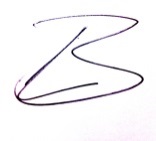 17/05/19AuthoriserLiam BourkeProgramme director17/05/19Version logVersion logVersion logVersion logVersionDate ApprovedReason for ChangeAuthor1.0 